
Inschrijfformulier voor nieuwe patiënten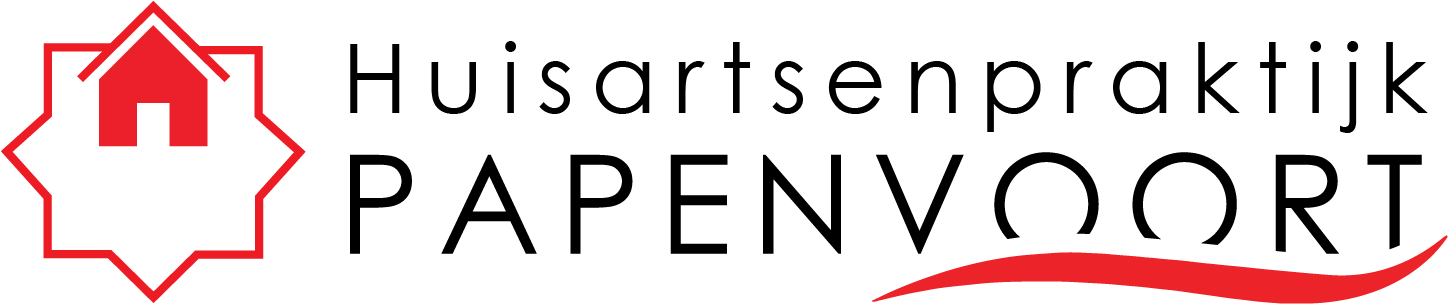 Door onderstaand formulier in te vullen kunt u zich inschrijven bij onze huisartsenpraktijk. U kunt het ingevulde formulier inleveren bij de assistente. U dient zich dan ook te legitimeren middels een geldig legitimatiebewijs. Patiëntgegevens Achternaam: 		      			 Man	 VrouwMeisjesnaam:		     Voorletters: 		     Roepnaam: 		     Geboortedatum: 	     BSN:			     AdresgegevensAdres:			     Postcode:		     Woonplaats:		     Telefoon thuis:		     Telefoon mobiel:	     E-mail:			     VerzekeringsgegevensZorgverzekeraar:	     Polisnummer:		     Vorige huisartsNaam huisarts:		     Plaats:			     Telefoonnummer:	     Medische voorgeschiedenisKomt u voor controle bij een praktijkondersteuner? 	 ja, vanwege        nee      Heeft u een medische indicatie voor de griepprik? 	 ja                     nee                    Uitwisseling medische gegevensGeeft u huisartsenpraktijk Papenvoort toestemming om uw gegevens beschikbaar te stellen voor raadpleging door andere zorgverleners? Voor meer informatie hierover kunt u kijken op www.volgjezorg.nl. 	Ja, ik geef toestemming om mijn gegevens beschikbaar te stellen.	Nee, ik geef geen toestemming om mijn gegevens beschikbaar te stellen.MijnGezondheid.netWij bieden u het internetportaal MijnGezondheid.net aan. Op dit portaal krijgt u via een beveiligde verbinding inzage in delen van uw medisch dossier. Verder kunt u herhaalmedicatie aanvragen, laboratoriumuitslagen bekijken, een afspraak maken voor een bezoek aan de huisarts of een vraag stellen aan de huisarts (E-consult). Op onze website kunt u hierover meer informatie vinden. U ontvangt van ons bij inschrijving een e-mail met relevante informatie over dit portaal.OndertekeningInschrijfdatum:      Handtekening	     	Datum      Voor kinderen jonger dan 12 jaar: beide ouders/verzorgers met ouderlijk gezag dienen te ondertekenen.Voor kinderen tussen de 12 en 16 jaar: zelf ondertekenen én beide ouders/verzorgers met ouderlijk gezag dienen te ondertekenen.Handtekening ouder/verzorger 1 ………………………………………Handtekening ouder/verzorger 2 ……………………………………..--------------------------------------------------------------------------------------------------------------------------------------In te vullen door assistente:Type identiteitsbewijs:	□ paspoort   □ identiteitskaart   □ rijbewijs   □ anders, namelijk: Nummer identiteitsbewijs: 	………………………………………………………………………………………………………Inschrijven bij bestaand woonverband? Zo ja, welke?